Obec Buková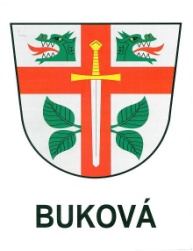 Zveřejňuje v souladu s § 39 odst. 1, zák. č. 128/2000 Sb. O obcích (obecní zřízení) ve znění pozdějších předpisůZáměr pronájmu nemovitého majetku  v katastrálním území Buková u Merklína. Nemovitosti jsou u Katastrálního úřadu pro Plzeňský kraj, katastrální pracoviště Plzeň-jih zapsán a listu vlastnictví 10001:Jedná se o část anténního stožáru na budově č.p.67 v obci Buková, 334 52 potřebné k umístění venkovních antén včetně části půdního prostoru  v blízkosti vnitřní části stožáru potřebné  k umístění vnitřní části technického zařízení pro přenos radiových signálů včetně napájení 230V.K tomuto záměru se lze vyjádřit do 26. května 2022 do 16.00 hod. písemně nebo osobně na Obecním úřadu v Bukové, Buková 67, 334 52 Merklín u Přeštic.Vyvěšeno: 10. května 2022Sejmuto:     27. května 2022                                                                                                                        Eva Frank                                                                                                                      Starostka obce